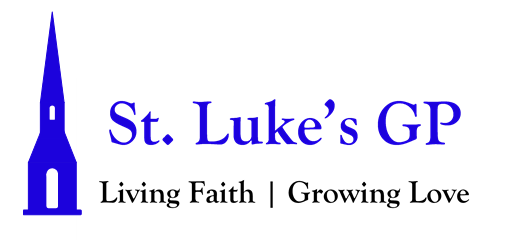 St. Luke’s Gondola Point Morning Prayer Service Proper 24 - October 18, 2020[Un-bolded words are said by one, Bolded words can be said by all.]PENITENTIAL RITE If we say we have no sin, we deceive ourselves, and the truth is not in us. But if we confess our sins, God is faithful and just, and will forgive our sins and cleanse us from all unrighteousness. 1 John 1.8, 9Dear friends in Christ, as we prepare to worship almighty God, let us with penitent and obedient hearts confess our sins, that we may obtain forgiveness by his infinite goodness and mercy.Silence is kept. Most merciful God, we confess that we have sinned against you in thought, word, and deed, by what we have done and by what we have left undone. We have not loved you with our whole heart; we have not loved our neighbours as ourselves. We are truly sorry and we humbly repent. For the sake of your Son Jesus Christ, have mercy on us and forgive us, that we may delight in your will, and walk in your ways, to the glory of your name. Amen. Almighty God have mercy upon us, pardon and deliver us from all our sins, confirm and strengthen us in all goodness, and keep us in eternal life; through Jesus Christ our Lord. Amen.Opening Hymn: O God Our Help In Ages Past (CP #528)MORNING PRAYERLord, open our lips, And our mouth shall proclaim your praise.O God, make speed to save us. O Lord, make haste to help us.Glory to the Father, and to the Son, and to the Holy Spirit: as it was in the beginning, is now, and will be for ever. Amen. Alleluia!God rules over all the earth: O come, let us worship.Venite Psalm 95:1-7 Come, let us sing to the Lord; * let us shout for joy to the rock of our salvation. Let us come before his presence with thanksgiving * and raise a loud shout to him with psalms. For the Lord is a great God, * and a great king above all gods. In his hand are the caverns of the earth, * and the heights of the hills are his also. The sea is his for he made it, * and his hands have moulded the dry land. Come, let us bow down, and bend the knee, * and kneel before the Lord our maker. For he is our God, and we are the people of his pasture and the sheep of his hand. * Oh, that today you would hearken to his voice!Glory to the Father, and to the Son, and to the Holy Spirit: as it was in the beginning, is now and will be for ever. Amen.God rules over all the earth: O come, let us worship.PROCLAMATION OF THE WORDA Reading from Exodus 33:12–23.12 Moses said to the Lord, “See, you have said to me, ‘Bring up this people’; but you have not let me know whom you will send with me. Yet you have said, ‘I know you by name, and you have also found favor in my sight.’ 13 Now if I have found favor in your sight, show me your ways, so that I may know you and find favor in your sight. Consider too that this nation is your people.” 14 He said, “My presence will go with you, and I will give you rest.” 15 And he said to him, “If your presence will not go, do not carry us up from here. 16 For how shall it be known that I have found favor in your sight, I and your people, unless you go with us? In this way, we shall be distinct, I and your people, from every people on the face of the earth.” 17 The Lord said to Moses, “I will do the very thing that you have asked; for you have found favor in my sight, and I know you by name.” 18 Moses said, “Show me your glory, I pray.” 19 And he said, “I will make all my goodness pass before you, and will proclaim before you the name, ‘The Lord’; and I will be gracious to whom I will be gracious, and will show mercy on whom I will show mercy. 20 But,” he said, “you cannot see my face; for no one shall see me and live.” 21 And the Lord continued, “See, there is a place by me where you shall stand on the rock; 22 and while my glory passes by I will put you in a cleft of the rock, and I will cover you with my hand until I have passed by; 23 then I will take away my hand, and you shall see my back; but my face shall not be seen.”The Word of the Lord: Thanks be to God.Psalm 99The Lord is king; let the people tremble; *he is enthroned upon the Cherubim; let the earth shake.The Lord is great in Zion; *he is high above all peoples.Let them confess his name, which is great and awesome; *he is the Holy One.“O mighty King, lover of justice, you have established equity; *you have executed justice and righteousness in Jacob.”Proclaim the greatness of the Lord our God and fall down before his footstool; *he is the Holy One.Moses and Aaron among his priests, and Samuel among those who call upon his name, *they called upon the Lord, and he answered them.He spoke to them out of the pillar of cloud; *they kept his testimonies and the decree that he gave them. “O Lord our God, you answered them indeed; *you were a God who forgave them, yet punished them for their evil deeds.”Proclaim the greatness of the Lord our God and worship him upon his holy hill; *for the Lord our God is the Holy One.Glory be to the Father, and to the Son, and to the Holy Spirit: As it was in the beginning, is now and will be for ever. Amen.A Reading from the first letter to the Thessalonians 1:1–10.Paul, Silvanus, and Timothy, To the church of the Thessalonians in God the Father and the Lord Jesus Christ: Grace to you and peace. 2 We always give thanks to God for all of you and mention you in our prayers, constantly 3 remembering before our God and Father your work of faith and labor of love and steadfastness of hope in our Lord Jesus Christ. 4 For we know, brothers and sisters beloved by God, that he has chosen you, 5 because our message of the gospel came to you not in word only, but also in power and in the Holy Spirit and with full conviction; just as you know what kind of persons we proved to be among you for your sake. 6 And you became imitators of us and of the Lord, for in spite of persecution you received the word with joy inspired by the Holy Spirit, 7 so that you became an example to all the believers in Macedonia and in Achaia. 8 For the word of the Lord has sounded forth from you not only in Macedonia and Achaia, but in every place your faith in God has become known, so that we have no need to speak about it. 9 For the people of those regions report about us what kind of welcome we had among you, and how you turned to God from idols, to serve a living and true God, 10 and to wait for his Son from heaven, whom he raised from the dead—Jesus, who rescues us from the wrath that is coming.The word of the Lord: Thanks be to God.Hymn: Your Love, O LORDThe Lord be with you: And also with you.The Holy Gospel of our Lord Jesus Christ, according to Matthew (22:15-22). Glory to You, Lord Jesus Christ.15 Then the Pharisees went and plotted to entrap him in what he said. 16 So they sent their disciples to him, along with the Herodians, saying, “Teacher, we know that you are sincere, and teach the way of God in accordance with truth, and show deference to no one; for you do not regard people with partiality. 17 Tell us, then, what you think. Is it lawful to pay taxes to the emperor, or not?” 18 But Jesus, aware of their malice, said, “Why are you putting me to the test, you hypocrites? 19 Show me the coin used for the tax.” And they brought him a denarius. 20 Then he said to them, “Whose head is this, and whose title?” 21 They answered, “The emperor’s.” Then he said to them, “Give therefore to the emperor the things that are the emperor’s, and to God the things that are God’s.” 22 When they heard this, they were amazed; and they left him and went away. The Gospel of Christ: Praise be to You, O Christ.The Apostles’ Creed Let us confess our faith, as we say, I believe in God, the Father almighty, creator of heaven and earth. I believe in Jesus Christ, his only Son, our Lord. He was conceived by the power of the Holy Spirit and born of the Virgin Mary. He suffered under Pontius Pilate, was crucified, died, and was buried. He descended to the dead. On the third day he rose again. He ascended into heaven, and is seated at the right hand of the Father. He will come again to judge the living and the dead. I believe in the Holy Spirit, the holy catholic Church, the communion of saints, the forgiveness of sins, the resurrection of the body, and the life everlasting. Amen.INTERCESSIONS(In peace let us pray to the Lord, saying, “Lord, have mercy.”)For peace from on high and for our salvation, let us pray to the Lord.Lord, have mercy.For the peace of the whole world, for the welfare of the holy Church of God, and for the unity of all, let us pray to the Lord.Lord, have mercy.For our bishops, especially Archbishop David Edwards, and for all the clergy and people, let us pray to the Lord.Lord, have mercy.For Elizabeth our Queen, for the leaders of the nations, and for all in authority, let us pray to the Lord.Lord, have mercy.For the towns of Quispamsis and Rothesay, for every city and community,and for those who live in them in faith, let us pray to the Lord.Lord, have mercy.For good weather, and for abundant harvests for all to share, let us pray to the Lord.Lord, have mercy.For those who travel by land, water, or air, for the sick and the suffering, especially those effected by the COVID-19 pandemic, for prisoners and captives, and for their safety, health, and salvation, let us pray to the Lord.Lord, have mercy.For our deliverance from all affliction, strife, and need, let us pray to the Lord.Lord, have mercy. For the absolution and remission of our sins and offences, let us pray to the Lord.Lord, have mercy.For all who have died, especially those we have known and loved in this life, let us pray to the Lord.Lord, have mercy.Hear and answer our prayers, O Lord; Father, Son, and Holy Spirit, according to your will, and your grace.[Take a moment of silence to offer up prayers and thanksgivings, for yourself and others. Our weekly prayer list can be found in this week’s bulletin.]Remembering St. Luke, and all the saints, we commit ourselves, one another, and our whole life to Christ our God.To you, O Lord.Almighty God, you have given us grace at this time with one accord to make our common supplications to you, and you have promised through your well-beloved Son that when two or three are gathered together you will hear their requests. Fulfil now our desires and petitions, as may be best for us, granting us in this world knowledge of your truth, and in the age to come eternal life; for you, Father, are good and loving, and we glorify you through your Son Jesus Christ our Lord, in the Holy Spirit, now and for ever. Amen.CollectAlmighty God, who inspired Luke the physician to proclaim the love and healing power of your Son, give your Church, by the grace of the Spirit and the medicine of the gospel,the same love and power to heal; through Jesus Christ our Lord, who lives and reigns with you and the Holy Spirit, one God, now and for ever. Amen.The Lord’s PrayerAnd now, as our Saviour Christ has taught us, we are bold to say, Our Father, who art in heaven, hallowed be thy name, thy kingdom come, thy will be done, on earth as it is in heaven. Give us this day our daily bread. And forgive us our trespasses, as we forgive those who trespass against us. And lead us not into temptation, but deliver us from evil. For thine is the kingdom, the power, and the glory, for ever and ever. Amen.Let us bless the Lord. Thanks be to God.Hymn: 10 Commands (All-Ages Song)Dismissal The grace of our Lord Jesus Christ, and the love of God, and the fellowship of the Holy Spirit, be with us all evermore. Amen.